государственное бюджетное общеобразовательное учреждениеНенецкого автономного округа «Средняя школа № 3»Тема: «Добро и зло»4 классБезумова Ольга Борисовна,учитель начальных классовг. Нарьян–Мар                                                                                                     2023Технологическая карта урокаИспользуемая литература1.Азбука нравственного воспитания. – М., Просвещение, 19752.Даль В.И. Толковый словарь великорусского языка.3.Ожегов С. И. Толковый словарь русского языка4.Шемшурина А. И. Основы религиозных культур и светской этики. Основы светской этики. М.: Просвещение, 2017Описание мероприятияОписание мероприятияОписание мероприятияПредметОРКСЭ Модуль  «Основы светской этики»ОРКСЭ Модуль  «Основы светской этики»АннотацияДанный урок занимает особое место в курсе «ОРКСЭ» и позволяет расширить представление о понятиях «добро» и «зло». 
Тема добра и зла неисчерпаема во все времена. Изучая тему «Добро и зло» в модуле «Основы светской этики», дети смогут понять, что нужно делать, чтобы стать хорошими людьми.Данный урок занимает особое место в курсе «ОРКСЭ» и позволяет расширить представление о понятиях «добро» и «зло». 
Тема добра и зла неисчерпаема во все времена. Изучая тему «Добро и зло» в модуле «Основы светской этики», дети смогут понять, что нужно делать, чтобы стать хорошими людьми.ТемаДобро и зло.Добро и зло.Тип мероприятияОткрытие  новых знаний.Открытие  новых знаний.ЦельФормирование у учащихся ценностного отношения к понятиям «добра» и «зла».Формирование у учащихся ценностного отношения к понятиям «добра» и «зла».ЗадачиОбразовательные: -формировать представления о добре и зле как  основных этических понятиях,  - знакомить учащихся с закономерностями проявления «добра» и «зла» в личности человека и в окружающей жизни.Развивающие:-развивать познавательный интерес к предмету;-развивать умения работать в группах, коммуникативные компетенции учащихся и культуру выражения мысли;- развивать логическое мышление, воображение, эмоциональную сферу;- развивать творческие способности.Воспитательные:- воспитывать доброту и милосердие, доброжелательность, уважение друг к другу и окружающим, стремление совершать добрые дела, отслеживая собственные поступки и анализируя поступки других.Образовательные: -формировать представления о добре и зле как  основных этических понятиях,  - знакомить учащихся с закономерностями проявления «добра» и «зла» в личности человека и в окружающей жизни.Развивающие:-развивать познавательный интерес к предмету;-развивать умения работать в группах, коммуникативные компетенции учащихся и культуру выражения мысли;- развивать логическое мышление, воображение, эмоциональную сферу;- развивать творческие способности.Воспитательные:- воспитывать доброту и милосердие, доброжелательность, уважение друг к другу и окружающим, стремление совершать добрые дела, отслеживая собственные поступки и анализируя поступки других.Планируемые результатыПредметные: учащиеся познакомятся с ключевыми понятиями урока «добро» и «зло», узнают, что такое добро и что входит в понятие «зло», почему нужно стремиться делать добро и избегать зла, будут учиться осознавать ценность добра.Личностные УУД : воспитывать внимательное отношение к слову, доброжелательное отношение между учащимися при работе в группе; давать самооценку своим поступкам, отличать добро от зла. Регулятивные УУД: умение формулировать цель после предварительного обсуждения, принимать участие в обсуждениях, возникающих на уроке,  выполнять работу в соответствии с заданием.Коммуникативные УУД: развитие умения точно и правильно выражать свои мысли, работать в сотрудничестве, слушать и понимать собеседника.Познавательные УУД: развитие умения извлекать информацию из слайдов, иллюстраций, текстов, уметь ориентироваться в своей системе знаний: отличать новое от уже известного, находить ответы на вопросы.Предметные: учащиеся познакомятся с ключевыми понятиями урока «добро» и «зло», узнают, что такое добро и что входит в понятие «зло», почему нужно стремиться делать добро и избегать зла, будут учиться осознавать ценность добра.Личностные УУД : воспитывать внимательное отношение к слову, доброжелательное отношение между учащимися при работе в группе; давать самооценку своим поступкам, отличать добро от зла. Регулятивные УУД: умение формулировать цель после предварительного обсуждения, принимать участие в обсуждениях, возникающих на уроке,  выполнять работу в соответствии с заданием.Коммуникативные УУД: развитие умения точно и правильно выражать свои мысли, работать в сотрудничестве, слушать и понимать собеседника.Познавательные УУД: развитие умения извлекать информацию из слайдов, иллюстраций, текстов, уметь ориентироваться в своей системе знаний: отличать новое от уже известного, находить ответы на вопросы.Оборудование инаглядностьПрезентация, проектор, компьютер.Карточки с буквами, карточки со словами, карточки с пословицами, «Цветик – семицветик», аппликация «Дерево добра».Презентация, проектор, компьютер.Карточки с буквами, карточки со словами, карточки с пословицами, «Цветик – семицветик», аппликация «Дерево добра».Дидактическая структура урокаДидактическая структура урокаДидактическая структура урокаЭтапы урокаДеятельность учителяДеятельность учащихся1.Организационный момент.Учитель.- Начинаем наш урок. Посмотрите на меня. Посмотрите друг на друга. Улыбнитесь. Посмотрите на сияющее солнышко на доске. Такое доброе настроение будет царить у нас на уроке.  2. Актуализация знаний. Постановка целей урока.На доске 5 карточек, с буквами Р, О, Б, Д, О.Учитель.- Послушайте притчу: Семья проводила выходной день на пляже. Дети купались в море и строили замки из песка. Вдруг вдалеке показалась маленькая старушка. Ее седые волосы развевались по ветру, одежда была грязной и оборванной. Она что-то бормотала про себя, подбирая с песка какие-то предметы, и складывала их в сумку.                        Родители подозвали детей и велели им держаться подальше от старушки. Когда она проходила мимо, то и дело нагибаясь, чтобы что-то поднять, она улыбнулась семье, но никто не ответил на ее приветствие.  Много недель спустя они узнали, что маленькая старушка всю свою жизнь посвятила тому, чтобы подбирать с пляжей осколки стекла, которыми дети могли порезать себе ноги.- Ребята, о чем эта притча? - Теперь мы можем составить это слово из карточек.- Назовите антоним к слову добро.- Сформулируйте тему сегодняшнего урока.- Тема сегодняшнего урока «Добро и зло».  А девиз урока: «Спешите делать добро».Слайд 1- Как вы думаете, почему я не предложила вам составить из карточек слово «зло»?Учащиеся высказывают предположения (О добре).Учащиеся составляют слово.Учащиеся подбирают антонимы к слову добро.Учащиеся формулируют тему урока.Дети высказывают предположения. 3.Работапо теме урока.Физминутка1.Проблемное задание.Дети распределяются на  группы, каждая группа получает лист с напечатанными словами.    Слайд 2Чуткость,                          Невнимательность,отзывчивость,  	пассивность,трудолюбие,                     легкомыслие,щедрость,                         лень,правдивость,                    жадность.смелость,	лживость,доброжелательность,      трусость,серьёзность.                     эгоизм.- Каким словом можно озаглавить каждый столбик? Допишите ещё по 2 слова в каждый столбик.Добро Зло - Молодцы, вы правильно определили название каждого столбика.- А теперь подумайте, что   означает каждое слово?- Каких людей можно назвать добрыми, а каких злыми?- Какое отношение вызывают у вас добрые люди?2.  Работа со словарём и учебником. Работа с понятием «добро».- У вас на столе есть толковые словари разных авторов: В.И.Даля, С.И.Ожегова. Найдите в них значение слова «добро», прочитайте.Слайд 31 ряд – работают со словарями В.И. Даля;2 ряд – работают со словарями С. И. Ожегова;3 ряд – работают с учебником- Какой вывод вы можете сделать о значении этого слова?2. Чтение материала учебника (с.12 – 13, до того места, где говорится о понятии «зло»).Задание: читая, подчёркивай всё, что тебе показалось важным.3. Работа с иллюстрациями.Слайд 4- Рассмотрите иллюстрации в учебнике (стр.12) и на слайде.Можно ли поступки детей назвать добрыми? Почему?Найди в тексте статьи учебника подтверждение своего ответа на вопрос.4.Чтение материала учебника (с. 13)5. Фронтальная беседа:- Как вы поняли, что такое зло?- К чему приводят злые поступки?Приведите примеры добрых или злых поступков (из личного опыта или литературы)Учитель.-Итак, ребята, сегодня мы говорим о главных моральных понятиях в жизни каждого человека, о добре и зле. Именно этими понятиями руководствуются люди, совершая поступки и оценивая их. Слайд 5Ученик:     Добро и Зло – два вечных спутника,                 Идут по жизни с нами до конца.                 Как разделить их, чтоб не мучиться,                  И не болела по ночам душа.                 Добро – такое теплое, как солнышко,                  А зло – оно холодное, как лед.Учитель.- Вспомните девиз нашего урока «Спешите делать добро».Встаньте все в круг, улыбнитесь, передайте своему соседу, стоящему справа от вас, мягкую игрушку (сердечко) и скажите ему  только добрые слова.- Что вы испытываете, когда слышите эти слова? Учащиеся работают в группах, озаглавливают столбики слов, дописывают слова.Учащиеся высказывают предположения.К доброму человеку тянутся, ему радуются, с ним хотят дружить, его любят.Дети зачитывают значения слова из разных источников.Дети делают вывод: лексическое значение слова «добро» у разных авторов одинаковое.Учащиеся читают текст, делятся своими впечатлениями.Ответы учащихся.Учащиеся читают текст.Ответы учащихся.Дети приводят примеры.Ученик читает стихотворение.Дети говорят друг другу добрые слова.Ответы учащихся.4.Закрепление материала.1. Работа  с притчей. Слайд 6     Однажды Добро пришло ко Злу в гости. Зло стало угощать Добро чаем, но вместо сахара в чашку положила соль. Добро попробовало солёный чай, но ни слова худого не сказало Злу, только поблагодарило его за угощение. А когда Добро уходило от Зла, оно сказало: ...Учитель.- Что могло сказать Добро? -А сейчас послушайте, как заканчивается притча.«Что – то сахар у вас не очень сладкий, вот вам деньги, купите себе конфет к чаю». Зло перекосилось, но делать нечего, пришлось взять деньги. Так Добро отплатило Злу добром за зло.Обсуждение притчи:- Озаглавьте текст.- Найдите основную мысль текста- Кто из героев понравился и почему?- Как бы вы поступили на месте героев?2. Анализ ситуаций. Работа в группах. Учитель. - Проанализируйте ситуации и скажите, по каким мотивам совершалось доброе дело.Ситуация 1. Слайд 7Ученик возвращался из школы, увидел, как старушка, поставив на скамейку тяжелый пакет, не могла отдышаться. Он подошел к ней и предложил свои услуги. Мальчик помог донести груз, хотя ему было не по пути. В следующий раз, торопясь в школу, он увидел на перекрестке старика, который никак не решался перейти улицу. Мальчик подошел к нему, взял за руку и перевел на другую сторону. Только старик хотел поблагодарить его, как мальчика вокруг не оказалось.Ситуация 2.Однажды старушка – соседка попросила мальчика Дениса отнести и сдать бутылки из - под кефира. Он  согласился, но сказал, что за это она должна чем-то отблагодарить его.- Как вы полагаете, сможет ли второй мальчик бескорыстно делать добро людям?- Как бы вы поступили на месте этих мальчиков?3. Работа по карточкам. Соберите пословицы. Слайд 8Учитель.- Народная мудрость воплощена во многих пословицах и поговорках.Познакомимся с некоторыми из них.  У вас на столе лежат листочки с пословицами.  Давайте с ними поработаем.  Соедините стрелками  слова первого и второго столбиков, чтобы получилась пословица.4.Игра « Волшебные лепестки».Учитель.-Вспомните, как называется сказка о волшебном цветке?- Кто её автор?- Кому и как помогла девочка в этой  сказке?- А на что бы вы потратили лепестки волшебного цветка?-Кто желает озвучить свои желания? 4. «Дерево добра»Учитель.- Давайте вспомним, какие добрые дела вы уже совершили, запишите их на листочке для составления «Дерева добра».Слайд 9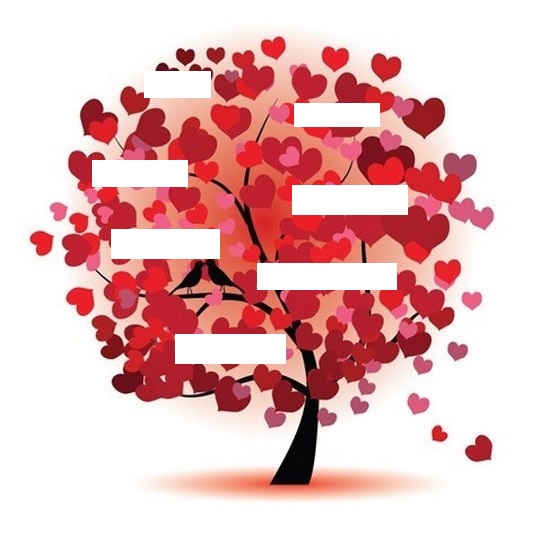 Пока дети пишут, звучит  песня  М. Менкова на слова Э. Энтина «Дорогою добра».Чтение стихотворения Ольги Слепенькой "Что такое добро?"Добро – это ты!Добро – это я!Добро – это целая наша Земля!Добро – это праздник в семье,Добро – это песня ручья по весне, Добро -  это радости море и смеха, Добро – это также прекрасно, как лето! Когда мама и папа рядом – Добро!И люди идут, улыбаясь в метро,Ну в общем, добро – это что-то такое, Что объяснить не в силах порою!Учащиеся высказывают предположения.Учащиеся озаглавливают текст, отвечают на вопросы.Учащиеся работают в группах, обсуждают поступки, делают выводы.Ответы детей.Работа в парах. Учащиеся составляют пословицы, объясняют их смысл.«Цветик - семицветик»В. КатаевОтветы детей.Дети срывают лепестки и записывают свои желания.Дети записывают на листочках добрые дела.Ученица читает стихотворение.5. Рефлексия.Выберите и продолжите любое предложение. Слайд 10- На сегодняшнем уроке я узнал …- На этом уроке я похвалил бы себя за …- После урока мне захотелось…Ответы учащихся6.Подведение итогов урока.-Ребята, как вы думаете, можно ли заставить человека быть добрым?-А можно ли стать добрым на время?- Я желаю, что бы вы всегда несли по жизни только добро и счастье окружающим.Хочу закончить наш разговор словами историка Ключевского: «Добрый человек - не тот, кто умеет делать добро, а тот, кто не умеет делать зла».Ответы учащихся7. Домашнее заданиеУчитель. Слайд 11-Дома вы продолжите работу по данной теме, я приготовила для вас разное домашнее задание и хочу, чтобы каждый сам выбрал для выполнения то, что считает важным для себя и интересным.1.Вместе с родителями напишите сочинение – рассуждение на тему: «Кто такой добрый человек».2.Нарисовать рисунок по теме «Мой добрый поступок».3.Найти рассказы писателей о добрых поступках людей, приготовить краткий пересказ.4.Мудрые мысли о добре и зле.